PHOTOGRAPHERS OF DRIPPING SPRINGSMarch 23, 2023 - Monthly Meeting MinutesIN-PERSON SOCIAL MEETING BeerBurg Brewery 13476 Fitzhugh Rd, Dripping Springs, TxStart time: 6:30 pm 20 folks in attendance – 1 visitor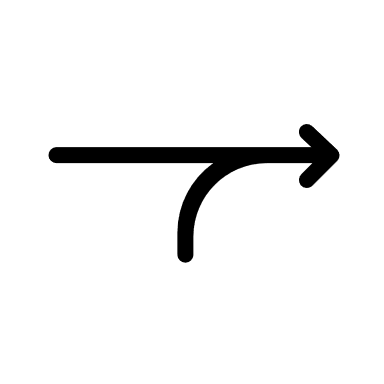 After general howdy-doos and welcome to the meeting, our President, Fred Cerkan, called the meeting to order:ITEMS OF BUSINESSThis being a “Social Gathering”, little business was conducted.  However,two items were discussed:1) Fred let folks know that the workshop to be held by Dyhanara Rios on March 25 has been cancelled – to be re-scheduled2) Michael Kersten reviewed the upcoming field trips listOtherwise – a good time was had by allThe meeting ended at approximately 7:30pm.Submitted					ApprovedTim H Graves, Secretary			Fred Cerkan, President